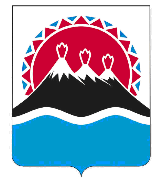 ЗаконКамчатского краяО территориях компактного проживания
коренных малочисленных народов Севера, Сибири и Дальнего Востока Российской Федерации в Камчатском краеПринят Законодательным Собранием Камчатского края"___" ____________ 2024 годаСтатья 1Настоящий Закон определяет территории компактного проживания коренных малочисленных народов Севера, Сибири и Дальнего Востока Российской Федерации (далее – коренные малочисленные народы) 
в Камчатском крае.Статья 2Правовой основой настоящего Закона является Конституция Российской Федерации, Федеральный закон от 12.06.2002 № 67-ФЗ  
"Об основных гарантиях избирательных прав и права на участие 
в референдуме граждан Российской Федерации", Федеральный закон 
от 30.04.1999 № 82-ФЗ "О гарантиях прав коренных малочисленных народов Российской Федерации", Закон Российской Федерации 
от 25.10.1991 № 1807-I "О языках народов Российской Федерации", иные федеральные законы и нормативные правовые акты Российской Федерации, Устав Камчатского края и законы Камчатского края. Статья 3Территориями компактного проживания коренных малочисленных народов в Камчатском крае являются территории следующих административно-территориальных единиц в Камчатском крае:1)	Корякский округ; 2)	Алеутский район;3)	Быстринский район.Статья 4Настоящий Закон вступает в силу после дня его официального опубликования.Губернатор Камчатского края                                                       В.В. СолодовПояснительная запискак проекту закона Камчатского края «О территориях компактного проживания коренных малочисленных народов Севера, Сибири и Дальнего Востока Российской Федерации в Камчатском крае»Представленный проект закона Камчатского края разработан в соответствии со статьей 18 Федерального закона от 12.06.2002 № 67-ФЗ
«Об основных гарантиях избирательных прав и права на участие в референдуме граждан Российской Федерации» (далее – Федеральный закон от 12.06.2002
№ 67-ФЗ), Федеральным законом от 30.04.1999 № 82-ФЗ «О гарантиях прав коренных малочисленных народов Российской Федерации», Законом Российской Федерации от 25.10.1991 № 1807-I «О языках народов Российской Федерации» и направлен на развитие регионального законодательства о коренных малочисленных народах Севера, Сибири и Дальнего Востока Российской Федерации, проживающих в Камчатском крае (далее – коренные малочисленные народы).Территории (места) компактного проживания коренных малочисленных народов упоминаются в российском законодательстве как условие, позволяющее осуществлять этим народам территориальное общественное самоуправление, формировать для них избирательные округа с меньшей численностью избирателей, использовать их языки при подготовке и проведении выборов и референдумов, написании наименований географических объектов, оформлении надписей, дорожных и иных указателей, а также создавать в указанных местах национальные административно-территориальные образования.Согласно Федеральному закону от 12.06.2002 № 67-ФЗ территории компактного проживания коренных малочисленных народов определяются законом субъекта Российской Федерации, и на данных территориях при образовании избирательных округов допускается отклонение от средней нормы представительства избирателей не более 40 процентов.В Камчатском крае упоминание о территориях компактного проживания коренных малочисленных народов встречается в статье 29 Устава Камчатского края, которая посвящена правовому положению Корякского округа в составе Камчатского края и определяет Корякский округ как территорию компактного проживания коренных малочисленных народов. При этом, исчерпывающий перечень территорий компактного проживания коренных малочисленных народов законодательством Камчатского края не предусмотрен.В рассматриваемом проекте закона Камчатского края к территориям компактного проживания коренных малочисленных народов предлагается отнести территории следующих административно-территориальных единиц в Камчатском крае:1) Корякского округа; 2) Алеутского района;3) Быстринского района.Критерием отнесения данных территорий к территориям компактного проживания коренных малочисленных народов определено проживание на указанных территориях не менее 20 % лиц, относящихся к коренным малочисленным народам, от общего числа населения, проживающего на данной территории. Указанные значения подтверждены данными, полученными в результате федерального статистического наблюдения 2020 года:* муниципальные районы и округа Камчатского края, входящие в состав Корякского округа как административно-территориального образования с особым статусом в составе Камчатского края.Перечень территорий компактного проживания коренных малочисленных народов в Камчатском крае, утвержденный законом Камчатского края и после  вступления его в силу, будет использоваться и учитываться при реализации законных прав и интересов коренных малочисленных народов, проживающих в Камчатском крае, в указанных выше сферах, в том числе при проведении муниципальных выборов в Камчатском крае, поскольку в данном случае формируемые избирательные округа территориально будут соответствовать и совпадать с территориями компактного проживания коренных малочисленных народов.Принятие данного проекта закона Камчатского края не потребует дополнительного финансирования из бюджета Камчатского края. Проект закона Камчатского края не подлежит оценке регулирующего воздействия.Финансово-экономическое обоснование к проекту закона Камчатского края «О территориях компактного проживания коренных малочисленных народов Севера, Сибири и Дальнего Востока Российской Федерации в Камчатском крае»Принятие Закона Камчатского края «О территориях компактного проживания коренных малочисленных народов Севера, Сибири и Дальнего Востока Российской Федерации в Камчатском крае» не потребует дополнительного финансирования из краевого бюджета и не приведет к появлению выпадающих доходов краевого бюджета.Перечень законов и иных нормативных правовых актов Камчатского края, подлежащих разработке и принятию, признанию утратившими силу, приостановлению, изменению в целях реализации Закона Камчатского края «О территориях компактного проживания коренных малочисленных народов Севера, Сибири и Дальнего Востока Российской Федерации
в Камчатском крае»Принятие Закона Камчатского края «О территориях компактного проживания коренных малочисленных народов Севера, Сибири и Дальнего Востока Российской Федерации в Камчатском крае» не потребует разработки и принятия, признания утратившими силу, приостановлению, изменению законов и иных нормативных правовых актов Камчатского края.№ п/пНаименование
 района или округа
 Камчатского краяЧисленность населения (чел.)Из них:
 коренных малочисленных народов (чел.)Из них:
 коренных малочисленных народов (%)1Елизовский МР59 7778031,3 %2Мильковский МО9 0101 00111 %3Быстринский МР2 5021 13745 %4Соболевский МР2 018924 %5Усть-Камчатский МР8 9881812 %6Усть-Большерецкий МР6 301871 %7Карагинский МР*3 4371 20035 %8Олюторский МР*3 7001 96953 %9Пенжинский МР*2 0911 32563 %10Тигильский МР*3 7162 07856 %11Палана ГО*2 8371 34547 %12Алеутский МО65424137 %13Вилючинск ГО21 7741500,7 %14Петропавловск-Камчатский ГО164 9001 4690,9 %